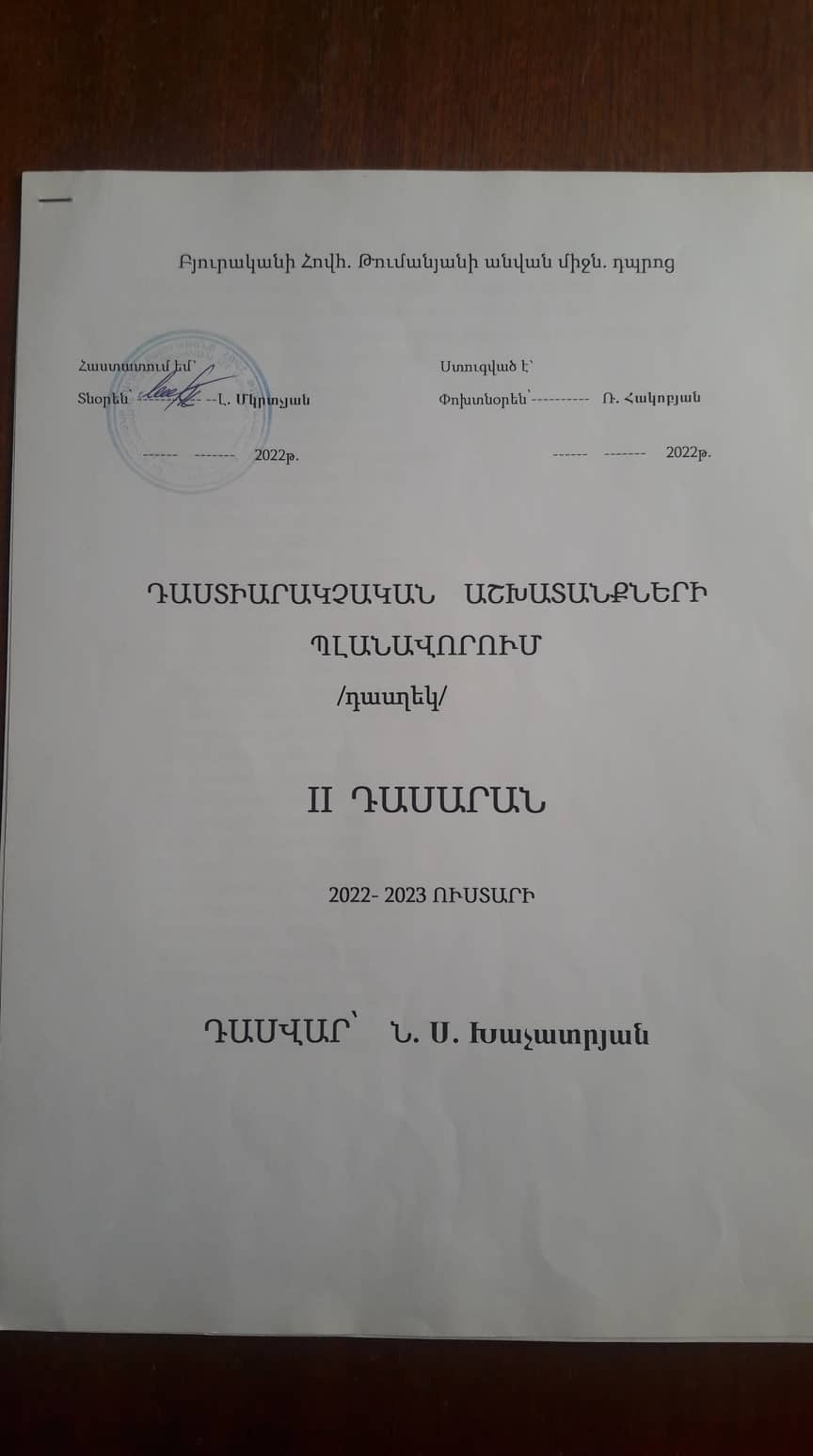 Ստորագրություն՝    _____________________          ԱՇԽԱՏԱՆՔԻ  ԲՈՎԱՆԴԱԿՈՒԹՅՈՒՆԸԺԱՄԿԵՏ ԿԱՏԱՐՈՂԱ. Կազմակերպչական աշխատանք1Աշխատանքային պլանի կազմումՕգոստոս Ն․ Խաչատրյան2Դասասենյակի կահավորումՕգոստոսՆ․ Խաչատրյան 3Դասագրքերի բաշխումՍեպտեմբերՆ․ Խաչատրյան 4Դասարանական անկյան ձևավորումՍեպտեմբերՆ․ Խաչատրյան 5Դասագրքերի վիճակի ստուգումՈւստարվա ընթացքումՆ․ Խաչատրյան 6Դասարանի հերթապահության վերահսկողությունՈւստարվաընթացքումՆ․ Խաչատրյան 7Միջանցքների հերթապահության վերահսկողությունՈւստարվաընթացքումՆ․ Խաչատրյան 8Հաճախումների ամենօրյա  հաշվառումՈւստարվաընթացքումՆ․ Խաչատրյան 9Դասալսումներ տարբեր առարկաներիցՈւստարվաընթացքումՆ․ Խաչատրյան 10Ծանոթացում դպրոցի տարհանման պլանինՍեպտեմբերՆ․ Խաչատրյան    Զինղեկ11Սանիտարահիգիենիկ վիճակի ստուգում: Համագործակցություն բուժքրոջ հետ։ՈւստարվաընթացքումՆ․ Խաչատրյան Բուժքույր12Դասագրքերի հանձնում գրադարանինՄայիսՆ․ Խաչատրյան           ԱՇԽԱՏԱՆՔԻ  ԲՈՎԱՆԴԱԿՈՒԹՅՈՒՆԸԺԱՄԿԵՏԿԱՏԱՐՈՂ  Բ. Աշխատանք ծնողների հետ1Ծնողական ժողովներՈւստարվա ընթացքումՆ․ Խաչատրյան 2Սեմինար-խորհրդատվություններ ` «Երեխայի ինքնագնահատականը», «Լավ դաստիարակություն»     թեմաներովՈւստարվա ընթացքումՆ․ Խաչատրյան 3Անհատական զրույցներՈւստարվա ընթացքումՆ․ Խաչատրյան 4Ծնողի  կողմից որևէ  դասի  մասնակցությունՈւստարվաընթացքումՆ․ Խաչատրյան 5Ծնողկոմիտե կազմի վերանայումՍեպտեմբերՆ․ Խաչատրյան ԱՇԽԱՏԱՆՔԻ  ԲՈՎԱՆԴԱԿՈՒԹՅՈՒՆԸԺԱՄԿԵՏԿԱՏԱՐՈՂԳ.Աշխատանք աշակերտների հետ1Սոցիալապես անապահով աշակերտների ցուցակի կազմում, վերանայումՍեպտեմբերՆ․ Խաչատրյան 2Աշխատանք սոցիալապես անապահով աշակերտների հետ Ուստարվա ընթացքումՆ․ Խաչատրյան 3Աշխատանք ուսման մեջ հետ մնացող աշակերտների հետՈւստարվաընթացքումՆ․ Խաչատրյան 4Անհրաժեշտության  դեպքում  ուղղորդում  հոգեբանի մոտՈւստարվա ընթացքումՆ․ Խաչատրյան 5Անհատական աշխատանք անցանկալի վարք ցուցաբերող աշակերտների  հետՈւստարվաընթացքումՆ․ Խաչատրյան ԱՇԽԱՏԱՆՔԻ  ԲՈՎԱՆԴԱԿՈՒԹՅՈՒՆԸԺԱՄԿԵՏԿԱՏԱՐՈՂԴ. Աշխատանք ուսուցիչների հետ               Համագործակցություն1Դասալսումներ տարբեր առարկաներիցՈւստարվա ընթացքումՆ․ Խաչատրյան 2Համագործակցում  բուժքրոջ հետ (աշակերտների  քաշի, հասակի չափում, առողջության  մասին քաղվածքների ապահովում)ՈւստարվաընթացքումՆ․ Խաչատրյան 3Համագործակցում  հոգեբանի հետ (հոգեբանական  խնդիրներ  ունեցող  աշակերտների   ուղղորդում  հոգեբանի  մոտ)ՈւստարվաընթացքումՆ․ Խաչատրյան 4Համագործակցում  գրադարանավարի  հետ (դասագրքերի  ստացում և  հանձնում)ՈւստարվաընթացքումՆ․ Խաչատրյան 5 Համագործակցում  դասավանդող ուսուցիչների                հետՈւստարվաընթացքումՆ․ Խաչատրյան 6Դասարանի բարոյահոգեբանական մթնոլորտի վերլուծությունՈւստարվաընթացքումՆ․ Խաչատրյան        ՀոգեբանԱՇԽԱՏԱՆՔԻ  ԲՈՎԱՆԴԱԿՈՒԹՅՈՒՆԸԱՇԽԱՏԱՆՔԻ  ԲՈՎԱՆԴԱԿՈՒԹՅՈՒՆԸԺԱՄԿԵՏԿԱՏԱՐՈՂԵ. Աշխատանքային դաստիարակությունԵ. Աշխատանքային դաստիարակություն1Դասասենյակի հերթապահությունԴասասենյակի հերթապահությունՈւստարվաընթացքումՆ․ Խաչատրյան 2Դպրոցամերձ տարածքի մաքրումԴպրոցամերձ տարածքի մաքրումՈւստարվաընթացքումՆ․ Խաչատրյան3Մասնակցություն շաբաթօրյակներինՄասնակցություն շաբաթօրյակներինՈւստարվաընթացքումՆ․ Խաչատրյան 4Մասնակցություն  կանաչապատման աշխատանքներինՄասնակցություն  կանաչապատման աշխատանքներինՈւստարվաընթացքումՆ․ Խաչատրյան           ԱՇԽԱՏԱՆՔԻ  ԲՈՎԱՆԴԱԿՈՒԹՅՈՒՆԸ          ԱՇԽԱՏԱՆՔԻ  ԲՈՎԱՆԴԱԿՈՒԹՅՈՒՆԸԺԱՄԿԵՏԿԱՏԱՐՈՂԶ. Ռազմահայրենասիրական  և   հոգևոր       դաստիարակությունԶ. Ռազմահայրենասիրական  և   հոգևոր       դաստիարակություն1 Զրույց     ՀՀ  Անկախության օրվան նվիրված  Զրույց     ՀՀ  Անկախության օրվան նվիրված Սեպտեմբերի 21-ին հաջորդող աշխատանքային օրՆ․ Խաչատրյան 2Հայոց բանակի օրվան նվիրված հայ ազգային հերոսների մասին տեսանյութի դիտումՀայոց բանակի օրվան նվիրված հայ ազգային հերոսների մասին տեսանյութի դիտում  ՀունվարՆ․ Խաչատրյան 3Ծանոթացում հայ անվանի մարդկանց կյանքի  և  գործունեության հետ  Ծանոթացում հայ անվանի մարդկանց կյանքի  և  գործունեության հետ  ՈւստարվաընթացքումՆ․ Խաչատրյան 4Մայիսյան հաղթանակների վերաբերյալ ֆիլմի դիտումՄայիսյան հաղթանակների վերաբերյալ ֆիլմի դիտումՄայիսՆ․ Խաչատրյան 5Ազգային  սովորույթների, պետական  և  հոգևոր  տոների  նշում, քննարկումԱզգային  սովորույթների, պետական  և  հոգևոր  տոների  նշում, քննարկումՈւստարվաընթացքումՆ․ Խաչատրյան ԱՇԽԱՏԱՆՔԻ  ԲՈՎԱՆԴԱԿՈՒԹՅՈՒՆԸԺԱՄԿԵՏԿԱՏԱՐՈՂԷ. Բարոյական  և  գեղագիտական դաստիարակություն1  <<Գիտելիքի օրվան >> նվիրված   զրույցՍեպտեմբեր 1Ն․ Խաչատրյան 2Զրույց- քննարկումներ դասղեկական ժամերի ընթացքումՈւստարվա ընթացքումՆ․ Խաչատրյան 3 Զրույցներ Ուստարվա ընթացքումՆ․ Խաչատրյան4Շնորհավորական բացիկների պատրաստում ուսուցիչների օրվա կապակցությամբՀոկտեմբերՆ․ Խաչատրյան5Դասարանում ամանորյա տրամադրության ստեղծումՀանդիպում Ձմեռ պապ Ձյունանուշին       ԴեկտեմբերՆ․ Խաչատրյան 6Գիրք նվիրելու օր    << Գրքի խորհուրդը>>  ՓետրվարՆ․ Խաչատրյան 7Մայրերի տոնին նվիրված շնորհավորական բացիկների պատրաստումՄարտի  8Ապրիլի 7Ն․ Խաչատրյան 8Հաղթանակի օրՄայիսՆ․ Խաչատրյան           ԱՇԽԱՏԱՆՔԻ  ԲՈՎԱՆԴԱԿՈՒԹՅՈՒՆԸԺԱՄԿԵՏԺԱՄԿԵՏԿԱՏԱՐՈՂԿԱՏԱՐՈՂԸ. Գիտաճանաչողական  դաստիարակությունԷքսկուրսիաններ, արշավներ, հանդիպում նշանավոր մարդկանց հետ, այցելություն մշակութային  օջախներ Ուստարվա  ընթացքումՈւստարվա  ընթացքումՆ․ Խաչատրյան Ն․ Խաչատրյան 